“QUICK” REFEREE SNAPSHOT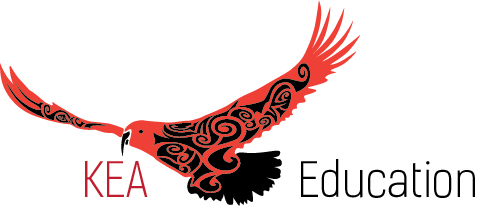 Name of referee:   		        Relationship ___________Name of applicant: _____________School and position: Deputy Principal    Target Rd SchoolDate Quick Referee Report needed: Tuesday 8 February  2022 by 5.00 pm.This is a very quick referee report to give the Board a snapshot of what they might expect of a full report which is only asked of an applicant who has been shortlisted for interview. Please save this document to a hard drive, respond to the questions, save, then email as an attachment to Ngaire Jermaine – ngaire@keaeducation.nz. Please write no more than about ten words for each of these topics. 
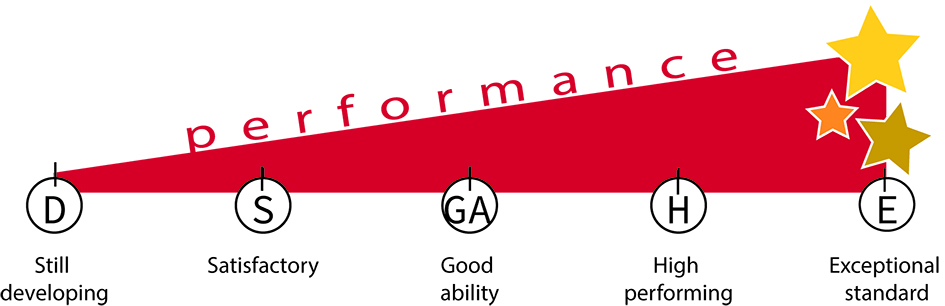 
Rating scale is: 
E 	- Exceptional standard
H 	- High performing
GA 	- Good ability
S 	- Satisfactory
D 	- Still developingTopicsCommentRating1Quality of relationships2Quality of leadership3Professional knowledge4Professional skills5Communication skills6Personal and professional ethics.7Knowledge or experience in tikanga.8Reservations (if any)10Your recommendation.Final comments on suitability for our school including cultural appropriateness for our schoolFinal comments on suitability for our school including cultural appropriateness for our schoolFinal comments on suitability for our school including cultural appropriateness for our schoolFinal comments on suitability for our school including cultural appropriateness for our school